                                                                              Obec  Zámrsky   U s n e s e n í   č. 5/2013  ze  zasedání   zastupitelstva  obce  Zámrsky,     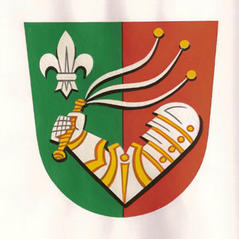                                           konaného dne   23.10. 2013  na obecním úřadu  v ZámrskáchZastupitelstvo obce  vzalo na vědomí:Informaci o rozpočtovém opatření č. 3/2013, které schvaloval starosta obce  31.8.2013  a   č. 4/2013  schválené starostou 30.9.2013   na základě pověření ZOZpracovaný přehled o množství odpadu, který obec vytřídila v roce 2012  EKO-KOMem, a.s.  Prodloužení pracovních smluv s dvěma zaměstnanci na VPP  do konce roku 2013Zastupitelstvo obce  po projednání schvaluje:Rozpočtové opatření č. 5/2013  v navrženém znění – návrh úpravy rozpočtu a důvodová zpráva jsou přílohou k zápisu č.1                                                         ( hlasování -pro 7 hlasů)Poskytnutí  finančního daru Městu Hranice ve výši 3.350,- Kč  za účelem jeho následného poskytnutí Městem Hranice  Hasičskému záchrannému sboru Olomouckého kraje, Územnímu odboru Přerov, požární stanici Hranice  jako součást investičního příspěvku na pořízení speciálního záchranářského vybavení – termokamery pro požární stanici Hranice.                                                                                                    (hlasování -pro 7 hlasů)Prominutí poplatku za pronájem sálu Kulturního domu na pravidelná cvičení žen, dětí a mládeže, která budou probíhat každý čtvrtek                                  (hlasování -pro 7 hlasů)                                                             Proplacení cvičebních pomůcek k pravidelným cvičením žen, dětí a mládeže v Kulturním domě ve výši   1.500,- Kč   - paní Heleně Vozákové                        ( hlasování -pro 7 hlasů)Darovací smlouvu,  kde Obec Zámrsky daruje peněžní dar ve výši  3.000,- Kč na Charitativní akci s názvem ParaAkademie Kelč 2013 -  Občanskému sdružení Anděl Kelč, denní stacionář pro zdravotně postižené občany,  který je zároveň obdarovaným.                                                                                                                                                      ( hlasování –pro 7 hlasů)Uzavření   Smlouvy o sdružených službách dodávky elektřiny ze sítí NN  na rok 2014  s obchodníkem ČEZ Prodej, s.r.o.                                                         ( hlasování –pro 7 hlasů)Mimořádné členské příspěvky Mikroregionu Hranicko na projekt „Zkvalitnění nakládání s odpady“ kompostéry 2 ve výši 3.038,- Kč, od občanů, kteří mají kompostér se budou vybírat částky  spolufinancování -manipulační poplatek za kompostéry dle přílohy č.2             211,- Kč   za kompostér 700 L,   a  232,- Kč  za 900 L                         (hlasování –pro 7 hlasů)Příspěvek kulturní komisi na divadelní představení souboru Tyl Drahotuše v KD Zámrsky 27.10.2013 – maximálně do částky 4.000,- Kč – formou proplacení příjmového pokladního dokladu,  nebo faktury  za divadelní komedii „Poprask na laguně“                                                                                                                            (hlasování –pro 7 hlasů)Prominutí poplatku za pronájem sálu Kulturního domu pro myslivecké sdružení Doubek Zámrsky  dne  9.11.2013 – kdy budou pořádat „poslední leč“         (hlasování -pro 7 hlasů)Uzavření smlouvy s firmou Vacula-Servis, s.r.o.  na akci „Lesní cesty Zámrsky“  a pověřuje starostu k podpisu této smlouvy                                                          (hlasování -pro 7 hlasů)Starosta obce : Pala Arnošt                                                             Místostarosta obce :     Pavelka Petr                        Podpisy:  Zveřejněno na úřední desce: 29.10.2013                                                                                Sejmuto:  25.11.2013